Publicado en Mérida el 21/09/2020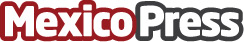 ESA Consulting Group explica las obligaciones tributarias de los extranjeros en MéxicoEntrar y conocer cuáles son las obligaciones tributarias de los extranjeros en México, qué impuestos deben pagarDatos de contacto:Jose RizoNota de prensa publicada en: https://www.mexicopress.com.mx/esa-consulting-group-explica-las-obligaciones_1 Categorías: Internacional Nacional Derecho Finanzas http://www.mexicopress.com.mx